MINISTERE DE L’ENSEIGNEMENT SUPERIEUR ET DE LA RECHERCHEToulouse IngénierieFormation Sécurité des Systèmes d’InformationTLS – SEC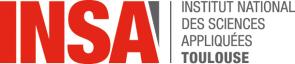 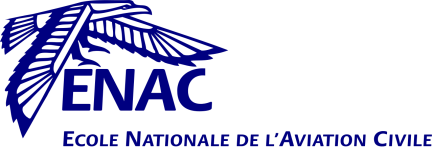 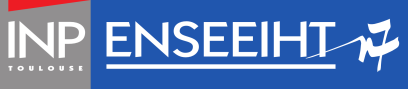 PROJET DE FIN D’ETUDESTITRE DU PROJETSociété - Lieu du stageNom prénom de l’élèveFormation d’origine - Spécialité – Majeure						      Juin 2016RésuméRésumé en 15 / 20 lignes du rapport de stageRemerciementsLes personnes à remercier.Table des matièresA (re)-générer (Menu Références -> Tables des Matières -> Insérer une Table des Matières)Doit commencer sur une page rectoRésumé	iRemerciements	iTable des matières	iGlossaire	iChapitre 1. Introduction	1Chapitre 2. Cadre et objectifs du stage	1Chapitre 3 et suivants. Réalisations	1Chapitre X. Conclusions et perspectives	1Annexes	1Chapitre Y. Consignes sur la rédaction (Titre niveau 1)	11.1.	Partie 1 (Titre niveau 2)	11.1.1.	Sous partie 1 (titre niveau 3)	11.1.2.	Sous partie 2 (titre niveau 3)	11.2.	Partie 2 (Titre niveau 2)	1Bibliographie	1Liste des Illustrations	1GlossaireDéfinir les termes importants utilisés dans le rapportDoit commencer sur une page rectoChapitre 1. IntroductionIntroduction générale sur le sujet de stage : contexte (au sens large) : société, entités, clients, secteurs d’activités, problématique générale, domaines de compétences concernés, …Présentation générale du rapport (ce que va contenir chaque chapitre)Pas de présentation de l’entreprise à ce niveau-là (elle sera dans la partie Annexe)Environ 2 à 3 pagesChapitre 2. Cadre et objectifs du stagePréciser dans ce chapitre comment se situe votre stage dans la société (faisant d’un projet plus général par exemple, dans ce cas décrire le projet général, faisant partie d’une thématique plus général et dans ce cas expliciter cette thématique, ….).Donner les objectifs qui vous ont été fixés (en précisant si vous êtes seul pour réaliser cela ou intégré dans une équipe).Il est important de mettre en avant votre travail car c’est cela que l’on cherche à évaluer sans oublier de le situer dans une équipe si c’est le cas.Environ 10 pagesChapitre 3 et suivants. RéalisationsTotal : environ 30 pagesA adapter le sens de « réalisations » selon le contexte (cela peut être un état de l’art, un travail de conception, un travail de développement, de validation, de tests, de gestion de projet, ….)Ne pas forcément tout présenter mais faire en sorte que l’ensemble corresponde à un volume de travail pertinent.Pour chaque réalisation présentée dans le rapport, expliciter les choix techniques effectués, le travail réalisé, le résultat obtenu, les outils utilisés, …Bien évidemment, vous n’avez pas forcément la liberté de décider des choix techniques lors de votre PFE, mais dans le rapport on vous demande de prendre du recul sur les choix effectués et de fournir votre analyse de ces choix-là.Ces chapitres de réalisation ne sont pas une « documentation technique » destinée à la société et n’ont pas vocation à être un « manuel utilisateur ».Le rapport sert aux enseignants INSA à évaluer votre démarche, la prise de recul ou la synthèse que vous effectuez sur votre travail et l’analyse que vous pouvez mener. Les difficultés rencontrées ou les impasses peuvent être analysées dans ce rapport.Chapitre X. Conclusions et perspectivesTout est dans le titre : vos conclusions sur le travail effectué dans ce stage, vos conclusions sur le projet, les suites éventuelles qui en découlent.Ce que vous avez retiré de ce stage par rapport à vos attentes, ce que vous avez apporté, …Environ 1 à 2 pagesAnnexesJoindre une plaquette de présentation de la société en annexeEt toute autre annexe que vous jugez utileChapitre Y. Consignes sur la rédaction (Titre niveau 1)Attention : chaque chapitre doit commencer sur une page recto !Partie 1 (Titre niveau 2)Sous partie 1 (titre niveau 3)Ce modèle définit des styles pour les titres (niveau 1 à 4), pour le texte (Normal en police Garamond 12), pour les légendes de figures ou de tableaux, les tables des matières, des illustrations ou des tableaux. Si vous préférez utilisez latex pour écrire votre rapport, il n’y a pas de difficulté. Utilisez dans le cas le type de document report (police de taille 12).Si le rapport est confidentiel, pensez à le mentionner sur la page de garde. Il est inutile de le rajouter sur chaque page du document.Le nombre de pages attendu pour le rapport de stage est compris entre 40 et 50 pages (annexes non comprise, sauf cas particuliers d’étudiants en double diplôme).Une attention particulière doit être portée aux respects des règles de grammaire et d’orthographe. Les éditeurs disposent de correcteurs, utilisez-les et faites-vous relire si besoin.Sous partie 2 (titre niveau 3)Ceci est une phrase. Ceci est une phrase. Ceci est une phrase. Ceci est une phrase. Ceci est une phrase. Ceci est une phrase. Ceci est une phrase. Ceci est une phrase.Ceci est une phrase. Ceci est une phrase. Ceci est une phrase. Ceci est une phrase. Ceci est une phrase. Ceci est une phrase. Ceci est une phrase. Ceci est une phrase.Maintenant on a des choses à dire.Sous sous partie. (titre niveau 4).Ceci n’est rienSous sous partie. (titre niveau 4).Toujours rienPartie 2 (Titre niveau 2)Ne pas oublier de référencer les figures dans le texte et de donner une légende à chaque figure.Exemple : Sur la Figure 1, deux moutons dans un pré nous regardent, un petit et un grand.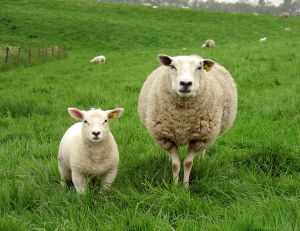 Figure . Ceci est un moutonPour générer automatiquement la liste des figures, aller dans le menu Références, puis Insérer une légendeNe pas oublier de référencer les tableaux dans le texte et de donner une légende à chaque tableau.Faire de même pour les tableaux comme ci-après.Tableau . Les jolis nombresPour faire des items :Voilà le premier itemEt maintenant le secondEt ainsi de suiteEt des listes numérotéesPremier itemEt le secondEt encore un autreBibliographieDoit commencer sur une page rectoListe des IllustrationsDoit commencer sur une page rectoFigure 1. Ceci est un mouton	1